Table captions. Table1 Phenocryst and groundmass mineralogy of the high-Mg volcanic rocks from the Boza area of the Nangqian basinOpx, orthopyroxene; Cpx, clinopyroxene; Phl, phlogopite; Sa, sanidine; Zr, zircon; Ap, apatite; Ti-Mt, Ti-magnetite; proportions in percent of phenocrysts shown in parentheses (vol. %)Table 2 Zircon U-Pb isotopic data obtained by LA-ICPMS for the high-Mg volcanic rocks from the Boza area of the Nangqian basinTable 3 Major (wt%) and trace element (ppm) concentrations for the high-Mg volcanic rocks from the Boza of the Nangqian basinPTB, potassic trachybasalt; SH, shoshonite; LAT, latite. Mg-number =100*Mg/(Mg+Fe2+), calculated assuming Fe2O3/(FeO+Fe2O3)=0.15. *Total Fe is given as Fe2O3. Table 4 Sr-Nd isotopic data for the high-Mg volcanic rocks from Boza area of the Nangqian basin87Sr/86Sr and 147Sm/144Nd are calculated using whole-rock Rb, Sr, Sm and Nd values in Table 3. Chondritic Uniform Reservoir (CHUR) at the present day [(87Rb/86Sr)CHUR=0.0847 ; McCulloch and Black, 1984]; (87Sr/86Sr)CHUR=0.7045 (DePaolo, 2012); (147Sm/144Nd)CHUR=0.1967 (Jacobsen and Wasserburg, 1980); (143Nd/144Nd)CHUR=0.512638 (Goldstein et al., 1984)] was used for the calculations. Nd depleted mantle model ages (TDM) were calculated using (147Sm/144Nd)DM=0.2137 and (143Nd/144Nd)DM=0.51315 (Peucat et al., 1989) at the present day. Initial 87Sr/86Sr ratios and εNd(t) values are corrected using zircon U-Pb ages. PTB, potassic trachybasalt; SH, shoshonite; LAT, latite. Table 5 Pb isotopic data for the high-Mg volcanic rocks from Boza area of the Nangqian basinNote: (1) 238U/204Pb and 232Th/204Pb ratios are calculated by using measured whole-rock Pb, Th and U contents (Table 3) and present-day whole-rock Pb isotopic ratios. (2) Initial Pb isotopic ratios were obtained by using the zircon U-Pb ages of the volcanic rocks (Table 2).Table 6 Hf isotopic data for the magmatic zircons in the high-Mg volcanic rocks from the Boza area of the Nangqian basinεHf(t)=10000[(176Hf/177Hf)S-(176Lu/177Hf)S(et-1)]/[(176Hf/177Hf)CHUR,0-(176Lu/177Hf)CHUR(et-1)]-1. 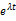 Values for (176Hf/177Hf)CHUR,0 (0.282785) and (176Lu/177Hf)CHUR (0.0336) are from Bouvier et al. (2008). εHf(t) calculated using a Lu decay constant of 1.865 10-11 a-1 (Scherer et al., 2001). Two-stage Hf model age (TDM2) calculated using the initial 176Hf/177Hf ratios of the zircons and the depleted mantle, the U-Pb age and the 176Lu/177Hf ratios of the average continental crust (176Lu/177Hf = 0.015; Griffin et al., 2002). Present-day 176Lu/177Hf ratio and 176Hf/177Hf ratio of the depleted mantle are 0.0384 and 0.28325, respectively (Griffin et al., 2000)Table7 Zircon U-Pb and Ar-Ar age data of the high-Mg volcanic rocks in the Nangqian basin and western Yunnan region.Notes: Phase dated: Biot., biotite; Phlog, phlogopite. Rock type: PTB, potassic trachybasalt; BTA, basaltic trachyandesite; SH, shoshonite; TA, trachy-andesite; TD, trachydacite; LAT, latite; MT, minette. In order to overcome the influence of excess argon, all Ar-Ar isochron ages are adopted to represent the time of Cenozoic high-potassic volcanic eruption.Sample no.LithologyTexturePhenocrystsGroundmassBoza, the Nangqian basinBZ04-5-1potassic trachybasaltporphyriticOpx(2), Cpx(2)Cpx, Phl, Sa, Ap,Ti-MtBZ05-1potassic trachybasaltporphyriticOpx(12), Cpx(6)Cpx, Phl, Sa, Zr, Ti-MtBZ05-2potassic trachybasaltporphyriticOpx(3), Cpx(2),Phl(1)Cpx, Phl, Sa, Ti-MtBZ05-3potassic trachybasaltporphyriticOpx(2), Cpx(1), Phl(1)Cpx, Phl, Sa, Ti-MtBZ05-4potassic trachybasaltporphyriticOpx(4), Cpx(3)Cpx, Phl, Sa, Ti-MtBZ05-5potassic trachybasaltporphyriticOpx(8), Cpx(4)Cpx, Phl, Sa, Zr, Ti-MtBZ05-6potassic trachybasaltporphyriticOpx(3), Cpx(2)Cpx, Phl, Sa, Ti-MtBZ05-7potassic trachybasaltporphyriticOpx(7), Cpx(3), Phl(1)Cpx, Phl, Sa, Zr, Ti-MtBZ04-2shoshoniteporphyriticOpx(3), Cpx(10), Sa (1)Cpx, Sa, Zr, Ti-MtBZ04-3shoshoniteporphyriticOpx(1), Cpx(3) , Phl(1)Cpx, Sa, Ap, Ti-MtBZ04-5latiteporphyriticOpx(2), Cpx(4), Sa (1)Cpx, Phl, Sa, Ap,Ti-MtBZ04-6shoshoniteporphyriticOpx(3), Cpx(2), Sa (2), Phl(1)Cpx, Phl, Sa, Ap, Ti-MtBZ04-7latiteporphyriticOpx(3), Cpx(6), Phl(1)Cpx, Sa, Ti-MtBZ03-3latiteporphyriticOpx(2), Cpx(12), Sa(3), Phl (1)Cpx, Sa, Ap, Zr, Ti-MtBZ03-4latiteporphyriticOpx(1), Cpx(9), Sa(3)Cpx, Sa, Ap, Ti-MtBZ03-5latiteporphyriticCpx(2), Sa(1)Cpx, Sa, Ap, Ti-MtBZ03-6latiteporphyriticCpx(8), Sa(3), Phl (1)Cpx, Sa, Zr, Ti-MtBZ03-7latiteporphyriticOpx(2), Cpx(7)Cpx, Sa, Ti-MtSpotTh(ppm)U(ppm)Th/U238U/206Pb1σ207Pb/206Pb1σ206Pb/238U(Ma)1σ Sample BZ05-1 (potassic trachybasalt) Sample BZ05-1 (potassic trachybasalt) Sample BZ05-1 (potassic trachybasalt) Sample BZ05-1 (potassic trachybasalt) Sample BZ05-1 (potassic trachybasalt) Sample BZ05-1 (potassic trachybasalt) Sample BZ05-1 (potassic trachybasalt) Sample BZ05-1 (potassic trachybasalt) Sample BZ05-1 (potassic trachybasalt) Sample BZ05-1 (potassic trachybasalt)12004 17271.16169.56 2.32 0.0585 0.0032 37.90.52804 6671.20169.93 3.04 0.0540 0.0048 37.80.73701 5001.40169.59 3.92 0.0509 0.0061 37.90.941566 26510.59166.19 2.08 0.0476 0.0024 38.70.551497 14971.00166.40 2.50 0.0505 0.0035 38.60.66435 14380.30164.72 2.12 0.0491 0.0034 39.00.571572 14561.08168.21 2.59 0.0457 0.0031 38.20.68506 6620.77167.19 2.71 0.0471 0.0051 38.40.691124 9891.14165.10 2.80 0.0531 0.0042 38.90.710548 4221.30166.80 3.98 0.0526 0.0073 38.50.911747 9900.75168.88 2.78 0.0549 0.0040 38.10.612617 8340.74168.17 2.86 0.0499 0.0057 38.20.613395 4940.80166.75 3.86 0.0492 0.0062 38.50.914677 7290.93169.77 3.09 0.0507 0.0050 37.90.715503 3641.38165.98 3.74 0.0633 0.0083 38.70.916966 11400.85172.20 2.64 0.0576 0.0041 37.30.617570 4701.21159.69 3.06 0.0491 0.0060 40.20.8181049 11020.95159.54 3.21 0.0684 0.0050 40.30.8Sample BZ04-2 (shoshonite)Sample BZ04-2 (shoshonite)Sample BZ04-2 (shoshonite)Sample BZ04-2 (shoshonite)Sample BZ04-2 (shoshonite)Sample BZ04-2 (shoshonite)Sample BZ04-2 (shoshonite)Sample BZ04-2 (shoshonite)Sample BZ04-2 (shoshonite)Sample BZ04-2 (shoshonite)11765 6376 0.28 158.74 1.52 0.0471 0.0017 40.5 0.4 2968 1014 0.95 165.78 2.75 0.0435 0.0037 38.8 0.6 3616 972 0.63 161.40 2.87 0.0447 0.0048 39.8 0.7 42551 4269 0.60 158.24 1.74 0.0459 0.0020 40.6 0.4 52539 5387 0.47 159.43 1.59 0.0471 0.0016 40.3 0.4 629081 2405 12.09 165.16 2.10 0.0488 0.0028 38.9 0.5 71310 3670 0.36 159.04 1.42 0.0476 0.0022 40.4 0.4 81501 3191 0.47 158.59 1.95 0.0480 0.0021 40.5 0.5 91083 4950 0.22 160.16 1.49 0.0493 0.0019 40.1 0.4 10379 627 0.60 160.31 3.12 0.0566 0.0057 40.1 0.8 11630 702 0.90 166.60 3.31 0.0451 0.0057 38.6 0.8 Sample BZ03-3 (latite)Sample BZ03-3 (latite)Sample BZ03-3 (latite)Sample BZ03-3 (latite)Sample BZ03-3 (latite)Sample BZ03-3 (latite)Sample BZ03-3 (latite)Sample BZ03-3 (latite)Sample BZ03-3 (latite)Sample BZ03-3 (latite)11727 3083 0.56 161.59 2.72 0.0524 0.0038 39.8 0.7 24037 8834 0.46 163.80 1.81 0.0489 0.0021 39.2 0.4 310196 8504 1.20 162.96 1.83 0.0497 0.0026 39.4 0.4 41118 3075 0.36 159.77 2.59 0.0487 0.0040 40.2 0.6 5969 3116 0.31 162.66 2.42 0.0527 0.0038 39.5 0.6 61163 3093 0.38 158.32 2.67 0.0474 0.0045 40.6 0.7 71732 5537 0.31 161.24 2.04 0.0452 0.0027 39.9 0.5 81674 4438 0.38 162.63 2.20 0.0479 0.0032 39.5 0.5 91750 5769 0.30 162.68 1.98 0.0489 0.0031 39.5 0.5 10713 2294 0.31 159.88 3.25 0.0494 0.0048 40.2 0.8 111687 4715 0.36 160.38 2.38 0.0476 0.0030 40.1 0.6 122244 6204 0.36 159.22 1.93 0.0514 0.0027 40.4 0.5 131089 3527 0.31 163.37 2.73 0.0455 0.0041 39.3 0.7 141522 4011 0.38 167.42 2.38 0.0468 0.0034 38.4 0.5 LocalityBoza, the Nangqian basinBoza, the Nangqian basinBoza, the Nangqian basinBoza, the Nangqian basinBoza, the Nangqian basinBoza, the Nangqian basinBoza, the Nangqian basinBoza, the Nangqian basinBoza, the Nangqian basinBoza, the Nangqian basinBoza, the Nangqian basinBoza, the Nangqian basinBoza, the Nangqian basinBoza, the Nangqian basinBoza, the Nangqian basinSample no.BZ04-5-1BZ05-1BZ05-2BZ05-3BZ05-4BZ05-5BZ05-6BZ05-7BZ04-2BZ04-3BZ04-5BZ04-6BZ04-7BZ03-3BZ03-4BZ03-5BZ03-6BZ03-7Rock typePTBPTBPTBPTBPTBPTBPTBPTBSHSHLATSHLATLATLATLATLATLATSiO248.3648.1648.0448.18 48.30 48.38 48.36 48.39 53.8853.7653.4653.9453.7556.8955.9355.3555.9856.18TiO21.051.051.051.06 1.05 1.05 1.05 1.06 0.930.930.920.930.920.760.780.790.770.79Al2O312.8512.6912.6412.59 12.71 12.70 12.73 12.78 13.8413.7613.5913.8213.713.5713.3112.9913.2213.31Fe2O3*7.237.27.147.13 7.13 7.18 7.17 7.19 6.096.116.086.096.025.465.725.875.85.49MnO0.110.110.110.11 0.11 0.11 0.11 0.11 0.080.090.080.080.080.070.080.090.080.08MgO10.1710.4110.5410.34 10.43 10.34 10.37 10.36 6.746.816.496.726.797.247.678.47.957.37CaO8.678.668.598.70 8.69 8.74 8.73 8.71 7.297.337.287.247.456.046.46.526.336.15Na2O2.852.762.752.81 2.81 2.83 2.84 2.84 3.583.553.513.533.53.853.753.63.723.78K2O3.363.433.383.40 3.40 3.39 3.36 3.39 4.094.074.144.134.113.743.63.43.613.8P2O50.840.840.840.84 0.83 0.85 0.84 0.85 0.770.780.770.780.770.520.530.530.530.55LOI3.693.723.983.92 3.93 3.93 3.93 4.03 2.272.292.262.322.541.321.591.71.451.43Total99.6899.599.5199.56 99.87 99.98 100.00 100.20 100.0199.9299.02100.04100.0999.8799.899.6799.8699.36Mg#75757675 76 75 75 75 70706970707474757474Cr329347356395 401 399 388 399188197187199200291324367343315Co42.743.34644.342.642.842.642.644.443.444.147.441.544.34847.147.548.4Ni237250252276277277271275149154150156152198213239218214Rb79.082.985.289.1 88.0 91.6 90.4 92.3 10410810611110810499.394.399.2109Sr187018601840161016501650169017001900196019102000193017801840176017801840Y18.618.519.719.219.119.519.619.719.419.718.920.119.519.219.419.219.119.4Zr316321341360 359 364 366 364 308314307321312288285272284302Nb16.716.917.813.4 13.2 13.3 13.3 13.3 17.217.417.018.117.817.917.016.316.718.1Ba164014601490154015801520166015301480150014401580148012801270122012601300Ta0.7230.6970.7810.793 0.752 0.757 0.778 0.783 0.7970.8340.8080.8290.8450.9500.8710.8610.9080.924Pb47.220.527.036.038.635.245.028.318.419.517.620.520.320.520.119.621.021.7Th11.611.812.612.212.012.112.612.214.715.214.715.815.314.914.413.514.215.1U2.943.013.193.223.113.223.173.223.904.093.974.344.244.764.434.094.234.61La85.586.890.588.186.988.889.888.685.888.486.090.788.271.973.370.672.774.2Ce170171180179177181181181170174171180176142146140143146Pr19.419.720.620.820.621.121.521.219.620.319.620.820.516.216.616.316.516.6Nd74.874.678.275.775.677.278.077.475.676.874.981.677.162.262.561.762.663.5Sm10.911.311.511.511.711.911.811.711.711.911.712.611.7109.959.359.559.73Eu2.902.943.032.96 2.95 3.01 3.06 3.03 2.983.073.063.173.152.532.512.402.452.48Gd8.398.038.777.99 8.18 8.10 8.12 8.17 8.278.458.328.848.387.346.826.937.167.21Tb1.091.101.151.051.021.051.081.061.101.191.141.181.201.021.071.000.971.00Dy3.814.014.294.124.034.194.084.084.124.303.914.204.303.973.923.783.864.17Ho0.680.680.710.750.710.740.750.730.700.740.680.750.700.700.720.680.680.71Er2.132.212.292.041.982.052.052.082.132.232.062.272.172.222.262.232.172.12Tm0.210.230.240.260.250.250.250.250.220.210.220.240.240.250.260.240.240.26Yb1.461.501.621.561.571.561.561.551.511.571.451.611.501.691.641.601.721.87Lu0.2300.2180.2410.2250.2130.2230.2180.2300.2000.2480.2170.2420.2220.2400.2570.2460.2620.259Hf7.417.387.907.46 7.25 7.74 7.74 7.71 6.927.187.047.496.866.966.826.447.057.60[La/Yb]N42.041.540.140.5 39.7 40.8 41.3 41.0 40.840.442.540.442.230.532.131.730.328.5[Er/Yb]N1.461.471.411.34 1.30 1.35 1.35 1.38 1.411.421.421.411.451.311.381.391.261.13Sample no.Rock typeAge(Ma)87Rb/86Sr87Sr/86Sr±2σ(87Sr/86Sr)i147Sm/144Nd143Nd/144Nd±2σ(143Nd/144Nd)iεNd（t）TDM (Ma)BZ04-5-1PTB38.30.12230.705586100.7055210.08810.51258830.512567-0.56682BZ05-1PTB38.30.12900.705547120.7054790.09160.51259350.512571-0.49696BZ05-2PTB38.30.13400.705559100.7054880.08890.51258530.512563-0.64691BZ03-3LAT39.70.16910.705126140.7050340.09720.51261510.5125910.04701BZ03-4LAT39.70.15620.705114160.7050290.09630.51261820.5125940.10691BZ03-5LAT39.70.15510.705122100.7050380.09160.51261510.5125920.07669BZ03-6LAT39.70.16130.705118180.7050300.09220.51261410.5125910.04673BZ04-2SH40.10.15840.705554140.7054720.09360.51256210.512540-1.00747BZ04-3SH40.10.15950.705523120.7054400.09370.51256820.512546-0.89740BZ04-5LAT40.10.16060.705531160.7054480.09440.51258810.512565-0.50719BZ04-6SH40.10.16060.705537100.7054540.09340.51255920.512537-1.06749SamplePbThU206Pb/204Pb2σ207Pb/204Pb2σ208Pb/204Pb2σ238U/204Pb232Th/204Pbt (Ma)(206Pb/204Pb)i(207Pb/204Pb)i(208Pb/204Pb)iBZ04-5-147.211.62.9418.697815.522838.50474.60 18.138.318.67015.52138.470BZ05-120.511.83.0118.703615.522438.531810.8 42.538.318.63915.51938.450BZ05-22712.63.1918.7421415.5351238.561128.70 34.538.318.69015.53338.496BZ03-320.514.94.7618.7581215.545838.6051217.0 53.739.718.65315.54038.499BZ03-420.114.44.4318.7931015.577838.693816.2 53.139.718.69315.57238.589BZ03-519.613.54.0918.7751615.5591238.6231415.3 50.939.718.68015.55538.523BZ03-62114.24.2318.7921415.5791238.6871214.8 50.139.718.70015.57538.588BZ04-218.414.73.918.7441215.527638.609715.5 59.040.118.64715.52238.492BZ04-319.515.24.0918.7721215.557638.7051115.4 57.740.118.67615.55238.590BZ04-517.614.73.9718.793615.567638.708616.6 61.940.118.69015.56238.585BZ04-620.515.84.3418.788815.555638.667715.6 57.040.118.69115.55038.554Spots176Yb/177Hf176Lu/177Hf176Hf/177Hf1 σεHf(t)1σTDM2(Ma)1σBZ05-1 (potassic trachybasalt; 38.31±0.31 Ma)BZ05-1 (potassic trachybasalt; 38.31±0.31 Ma)BZ05-1 (potassic trachybasalt; 38.31±0.31 Ma)BZ05-1 (potassic trachybasalt; 38.31±0.31 Ma)BZ05-1 (potassic trachybasalt; 38.31±0.31 Ma)BZ05-1 (potassic trachybasalt; 38.31±0.31 Ma)BZ05-1 (potassic trachybasalt; 38.31±0.31 Ma)BZ05-1 (potassic trachybasalt; 38.31±0.31 Ma)BZ05-1 (potassic trachybasalt; 38.31±0.31 Ma)1 0.032796 0.001050 0.282917 0.000012 5.96 0.44 734 28 2 0.033564 0.001086 0.282950 0.000011 7.12 0.38 660 25 3 0.032679 0.001100 0.282966 0.000013 7.67 0.47 624 30 4 0.038212 0.001093 0.282956 0.000013 7.33 0.47 646 30 5 0.038887 0.001133 0.282937 0.000011 6.65 0.40 690 26 6 0.042003 0.001512 0.282925 0.000014 6.22 0.48 718 31 7 0.037566 0.001177 0.282900 0.000011 5.32 0.39 774 25 8 0.033910 0.001044 0.282967 0.000012 7.72 0.41 622 26 9 0.027783 0.000852 0.282876 0.000011 4.51 0.39 827 25 10 0.032682 0.000999 0.282939 0.000010 6.71 0.35 686 22 11 0.038026 0.001122 0.282928 0.000011 6.32 0.38 711 24 12 0.037947 0.001155 0.282874 0.000010 4.41 0.35 833 22 13 0.031720 0.000972 0.282947 0.000010 7.00 0.35 668 23 14 0.036114 0.001077 0.282905 0.000011 5.51 0.40 763 26 15 0.037211 0.001122 0.282892 0.000012 5.05 0.43 792 27 16 0.041908 0.001280 0.282890 0.000010 5.00 0.34 796 22 17 0.036897 0.001266 0.282903 0.000014 5.45 0.49 767 31 18 0.035177 0.001085 0.282937 0.000009 6.65 0.33 690 21 BZ04-2 (shoshonite; 40.09±0.43 Ma)BZ04-2 (shoshonite; 40.09±0.43 Ma)BZ04-2 (shoshonite; 40.09±0.43 Ma)BZ04-2 (shoshonite; 40.09±0.43 Ma)BZ04-2 (shoshonite; 40.09±0.43 Ma)BZ04-2 (shoshonite; 40.09±0.43 Ma)BZ04-2 (shoshonite; 40.09±0.43 Ma)BZ04-2 (shoshonite; 40.09±0.43 Ma)BZ04-2 (shoshonite; 40.09±0.43 Ma)10.051221 0.001894 0.282945 0.000011 6.94 0.39 673 25 20.042009 0.001515 0.282975 0.000012 8.03 0.41 603 26 30.061984 0.001824 0.282869 0.000015 4.27 0.53 843 34 40.038554 0.001223 0.282901 0.000010 5.42 0.34 769 22 50.037219 0.001336 0.282902 0.000009 5.44 0.31 768 20 60.022169 0.000620 0.282981 0.000007 8.24 0.25 589 16 70.093638 0.003178 0.282922 0.000017 6.12 0.61 725 39 80.088817 0.002842 0.282864 0.000009 4.07 0.30 856 19 90.061899 0.002078 0.282975 0.000010 8.01 0.37 604 23 100.068591 0.002253 0.282940 0.000008 6.75 0.27 685 17 110.048435 0.001629 0.282941 0.000010 6.80 0.35 682 22 120.036830 0.001135 0.282917 0.000010 5.99 0.36 733 23 130.028987 0.000896 0.282944 0.000009 6.95 0.32 672 21 140.053673 0.001877 0.282912 0.000007 5.77 0.25 748 16 150.055325 0.001714 0.282896 0.000008 5.21 0.29 783 18 160.051774 0.001812 0.282897 0.000009 5.26 0.33 780 21 170.028670 0.000911 0.282930 0.000008 6.46 0.30 704 19 180.091320 0.002897 0.282955 0.000008 7.28 0.28 651 18 BZ03-3 (latite; 39.74±0.30 Ma)BZ03-3 (latite; 39.74±0.30 Ma)BZ03-3 (latite; 39.74±0.30 Ma)BZ03-3 (latite; 39.74±0.30 Ma)BZ03-3 (latite; 39.74±0.30 Ma)BZ03-3 (latite; 39.74±0.30 Ma)BZ03-3 (latite; 39.74±0.30 Ma)BZ03-3 (latite; 39.74±0.30 Ma)BZ03-3 (latite; 39.74±0.30 Ma)10.040324 0.001207 0.282921 0.000009 6.10 0.33 726 21 20.040461 0.001215 0.282918 0.000010 6.00 0.35 733 22 30.032315 0.000983 0.282978 0.000011 8.14 0.37 596 24 40.038498 0.001177 0.282964 0.000010 7.63 0.34 628 22 50.054605 0.001567 0.282965 0.000010 7.67 0.36 626 23 60.036344 0.001151 0.282944 0.000010 6.94 0.36 672 23 70.034985 0.001110 0.282927 0.000011 6.31 0.39 712 25 80.032006 0.001030 0.282905 0.000011 5.55 0.38 761 24 90.043886 0.001353 0.282883 0.000011 4.75 0.40 812 25 100.032878 0.001096 0.282945 0.000010 6.96 0.35 671 22 110.042596 0.001390 0.282958 0.000011 7.41 0.37 642 24 120.038950 0.001340 0.282955 0.000011 7.31 0.37 649 24 130.041365 0.001289 0.282944 0.000011 6.91 0.38 674 24 140.037562 0.001258 0.282974 0.000011 7.97 0.41 606 26 150.038315 0.001247 0.283014 0.000011 9.40 0.40 515 26 160.038007 0.001237 0.282930 0.000012 6.42 0.41 705 26 170.037650 0.001228 0.282976 0.000010 8.06 0.34 601 22 180.044953 0.001465 0.282950 0.000009 7.11 0.32 661 20 190.050420 0.001583 0.282971 0.000010 7.87 0.35 613 22 200.041148 0.001319 0.282943 0.000010 6.89 0.37 676 23 LocalityRock typeAnalyzed phaseMethodAge(Ma)ReferenceThe Nangqian basinBZ05-1BZ04-2BZ03-3PTBZirconLA-ICPMS U-Pb38.5±0.4This studyBZ05-1BZ04-2BZ03-3BTAZirconLA-ICPMS U-Pb40.1±0.4This studyBZ05-1BZ04-2BZ03-3BTAZirconLA-ICPMS U-Pb39.6±0.3This studySHPhlog.Ar-Ar~38.7Pan et al., 1990MS99-4-27-(1b)TABiotAr-Ar37.2±0.1Spurlin et al., 2005MS99-4-18-(1)TDBiotAr-Ar37.3±0.2Spurlin et al., 2005MS00-5-9-(4)TDBiotAr-Ar37.4±0.1Spurlin et al., 2005MS00-5-25-(1)TDBiotAr-Ar37.6±0.1Spurlin et al., 2005MS99-4-16-(2)BTABiotAr-Ar37.7±0.2Spurlin et al., 2005MS00-5-9-(3)TDBiotAr-Ar37.7±0.2Spurlin et al., 2005MS99-4-15-(3)TABiotAr-Ar37.8±0.1Spurlin et al., 2005MS99-4-28-(1a)TABiotAr-Ar38.2±0.1Spurlin et al., 2005The Western YunnanWozhongSHWhole rockAr-Ar35.5±0.1Huang et al., 2010HoushanPTBWhole rockAr-Ar36.6±0.2Huang et al., 2010HoushanLATWhole rockAr-Ar36.3±0.2Huang et al., 2010WaseSHWhole rockAr-Ar35.1±0.2Huang et al., 2010DP1-1BTABiot.Ar-Ar33.3±0.4Wang et al., 2001DP19-1BTABiot.Ar-Ar34.0±1.2Wang et al., 2001G-1(Y86-172)TAWhole rockAr-Ar32.9±0.3Chung et al., 1998G-1(P9481)SHWhole rockAr-Ar30.0±1.1Chung et al., 1998G-1(Y86-71)SHWhole rockAr-Ar30.5±1.5Chung et al., 1998G-1(YN-131)TABiot.Ar-Ar32.8±0.2Chung et al., 1998G-1(96YN140)SHPhlog.Ar-Ar32.9±0.2Chung et al., 1998BeiyaMTPhlog.Ar-Ar34.75±0.05Guo et al., 2005YanyuanMTsanidineAr-Ar32.76±0.06Guo et al., 2005